MOVILIDAD DE PROFESORESOBJETIVOSEl IES Clara del Rey participa este año con dos proyectos propios dentro del Programa ERASMUS+. Además, disponemos de todas las plazas que no usamos el curso pasado por el COVID. Las movilidades de profesorado que tenemos concedidas son de 2 tipos:Job-shadowing o aprendizaje por observación: consiste en visitar un centro similar al nuestro y conocer de primera mano cómo se trabaja en él.Acompañamiento a alumnos de Grado Medio que realizan su movilidad ERASMUS+: consiste en acompañar a los alumnos de Grado Medio en los primeros días de su movilidad para conocer directamente al tutor y la empresa en la que el alumno realiza su FCT, realizar un primer seguimiento y comprobar que el alumno se encuentra bien.MOVILIDADES PREVISTASLas movilidades que se ofrecen durante el curso 2020-21 son las siguientes:Dentro del programa ERASMUS+ para Grado Medio (KA102):1 movilidades de acompañamiento a alumnos de Grado Medio de 7 días de duración (incluyendo 2 de viaje). El destino dependerá de dónde realicen su estancia nuestros alumnos de Grado Medio.2 movilidades de job-shadowing de 7 días de duración (incluyendo 2 de viaje).Dentro del programa ERASMUS+ de Grado Superior (KA103):1 movilidad de job-shadowing de 5 días de duración (incluyendo el viaje)Para las movilidades de Grado Medio se debe impartir clase en Ciclos Formativos de Grado Medio.REQUISITOS DE LOS CANDIDATOSTener plaza adjudicada durante todo el curso escolar y estar en situación de servicio activo durante el curso 2020-21.Es recomendable tener un nivel B1 acreditado del idioma utilizado en la movilidad.CRITERIOS DE ELECCIÓNPara el caso en el que haya más solicitantes que becas disponibles se adjudicará una puntuación a cada uno de los solicitantes en función de los siguientes apartados:COMPETENCIA LINGÜÍSTICA (idioma que exige el país de acogida o inglés demostrable mediante certificado oficial de nivel):B1 o equivalente según marco europeo. 0,5 puntosB2 o equivalente según marco europeo. 1 puntos.C1 o equivalente según marco europeo (o superior). 2 puntos.SITUACIÓN ADMINISTRATIVAProfesores definitivos en el centro. 2 puntosProfesores en expectativa de destino. 1 puntosProfesores interinos. 0,5 puntoEXPERIENCIA DOCENTE EN FORMACIÓN PROFESIONAL	Más de 5 años: 2 puntosDe 3 a 5 años: 1 puntoMenos de 3 años: 0,5 puntosColaborar con el departamento ERASMUS+ o impartir docencia en módulos profesionales bilingües: 1 puntoEn el caso de movilidades de job-shadowing se valorará con hasta 3 puntos el proyecto de movilidad presentado.En el caso de movilidades que supongan el acompañamiento de alumnos:Tutor de FCT de alguno de los alumnos que realicen la movilidad. 3 puntosProfesores que imparten clase a los alumnos que realicen la movilidad. 2 puntosEstar al cargo de la FCT de cualquier otro grupo durante el curso académico 2019-20. 1 puntoEn todo caso, tendrán prioridad, quienes no hayan disfrutado todavía de una beca Erasmus+ en convocatorias anterioresPROYECTO DE MOVILIDADPara movilidades de job-shadowing o formación, es obligatorio presentar un Proyecto de Movilidad que contenga los siguientes apartados:Destino y centro educativo o empresa en el que se va a realizar (en la medida en que sea posible concretarlo, si no indicar las características del centro que va a buscarse).Objetivos generales de la movilidad.Actividades para desarrollar durante la movilidad.Impacto previsto de la movilidad en el desarrollo personal y profesional de las instituciones de envío y acogida. También será imprescindible presentar un plan de recuperación de las clases que no puedan impartirse durante la ausencia del profesor. El profesor se compromete a compartir su experiencia con el resto de profesores a su regreso. Para ello, elaborará un mínimo de 2 entradas para el blog del proyecto ERASMUS+; realizará fotos que permitan difundir la experiencia realizada; y presentará un programa de trabajo detallado con las actividades realizadas durante la movilidad.AYUDA ECONÓMICAMovilidades dentro del programa de Grado MedioFinanciación de los costes de viaje. Cantidad variable dependiendo de la distancia a la localidad donde se realiza la movilidad. 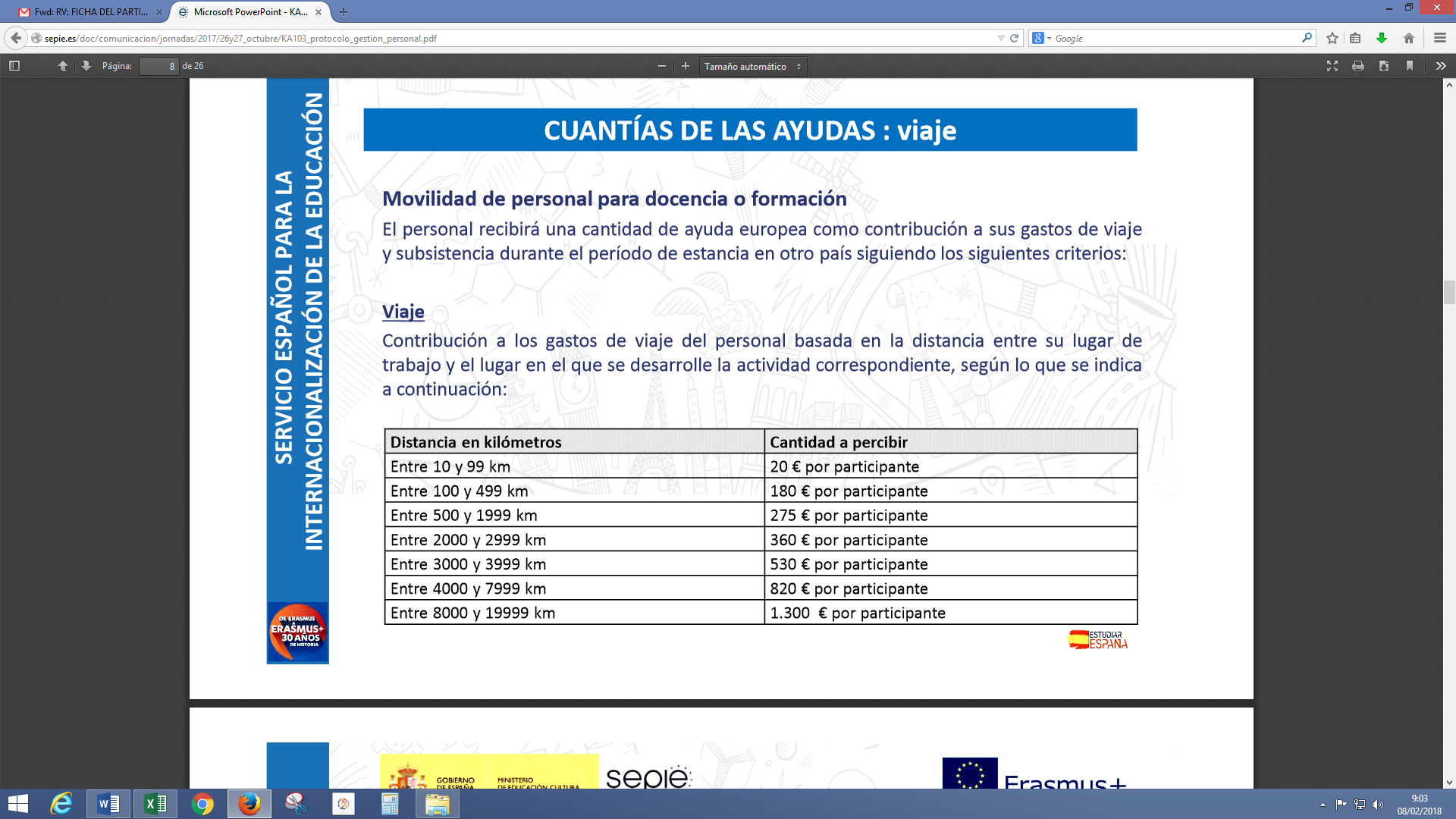 Ejemplo: movilidad a Malta o Alemania: 275 euros.Ayuda para gastos de manutención en el país de destino. Varía en función del país y su nivel de vida: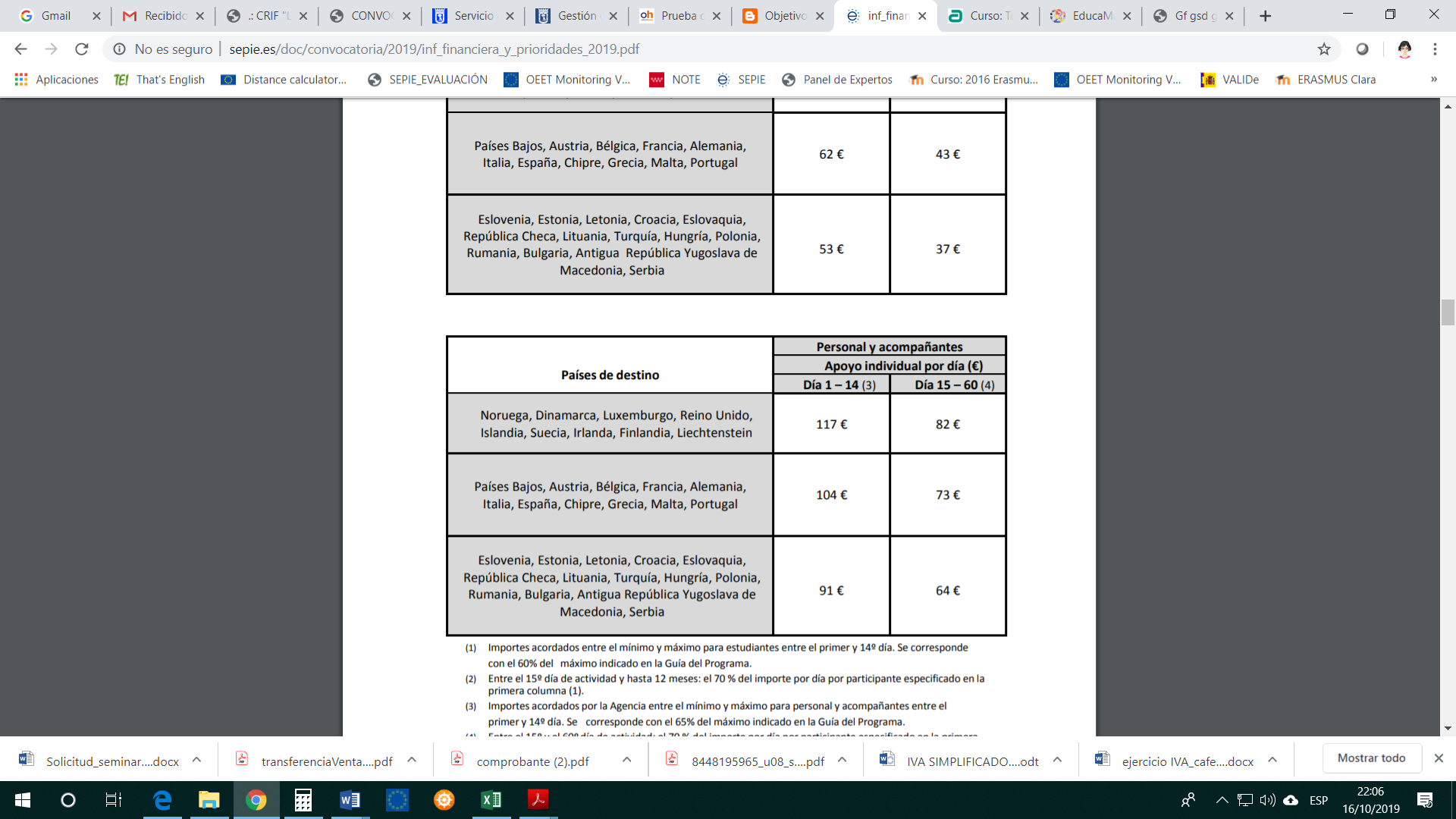 Ejemplo: Una estancia de 7 días (5 + 2 de viaje) en Berlín recibiría una subvención de 905 € (275 € (viaje) + 819 € (manutención)). Una estancia de 7 días (5+2 de viaje) a Oulu (Finlandia) recibiría una subvención de 1.258 € (530 € (viaje) + 728 € (manutención)).Movilidades dentro del programa de Grado SuperiorPara las movilidades de Grado Superior la cuantía de cada beca es de 800 € para los 5 días.